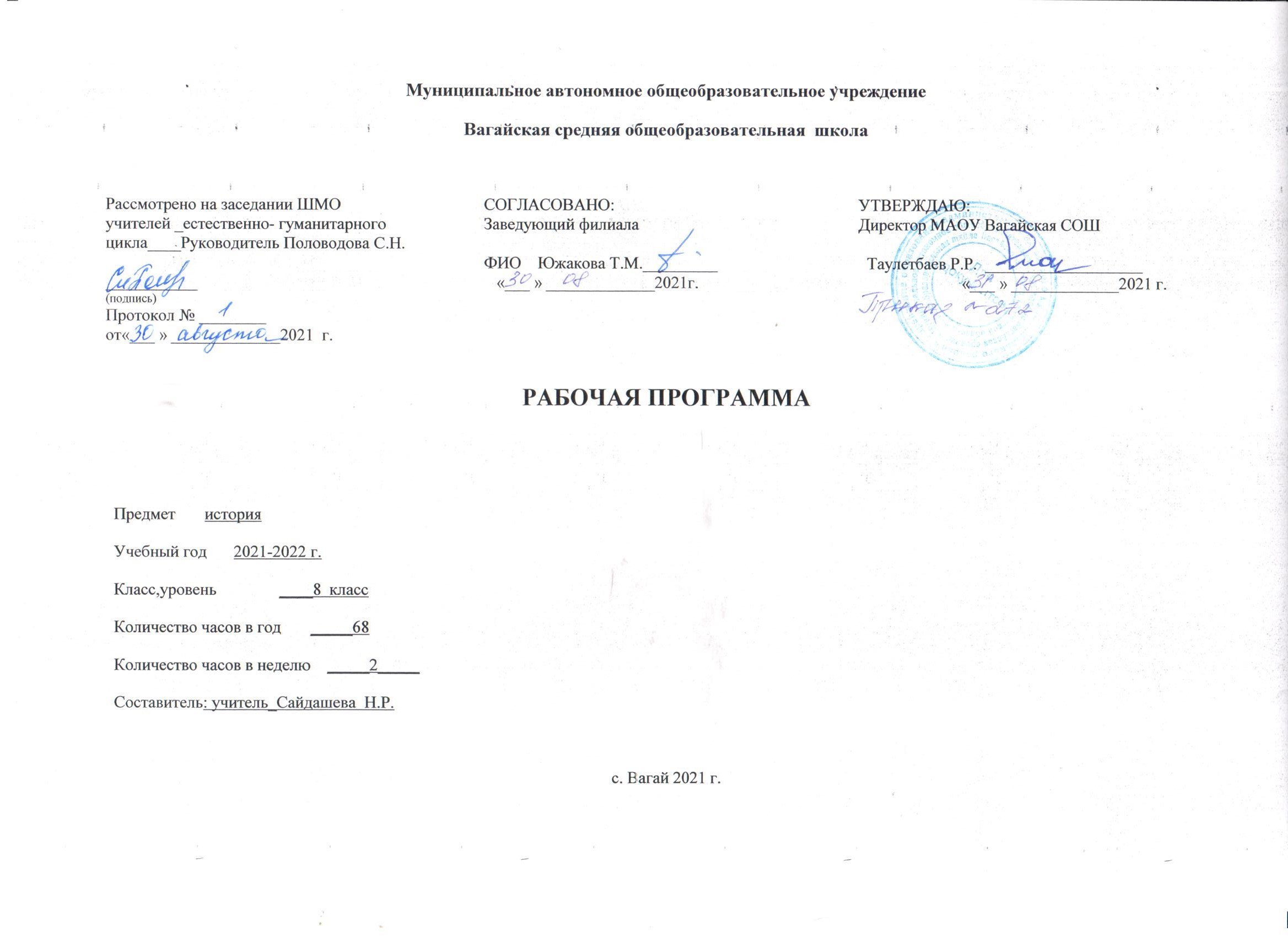 Планируемые результаты освоения учебного предмета Предметные результатыМетапредметные результатыЛичностные результатыСодержание учебного предмета8 КЛАСС История РоссииРОССИЯ В КОНЦЕ XVII — XVIII в. (40 ч)Тема-Россия в конце XVII — первой четверти XVIII в. Культурное пространство империи в первой четверти XVIII в.	-14 часов Введение. Политическая карта мира к началу XVIII в.Россия и Европа в к.17 в. Новые формы организации труда в передовых странах. Формирование мировой торговли и предпосылок мирового разделения труда. Новый характер взаимоотношений между Востоком и Западом. Политика колониализма. Роль и место России в мире.Предпосылки Петровских реформ. Социально – экономическое развитие России, отставание от европейских государств. А. Л. Ордин-Нащокин. В. В. Голицын.Начало правления Петра I., борьба за власть. Правление царевны Софьи. Стрелецкие бунты. Хованщина . Азовские походы. Великое посольство. Сподвижники Петра I. Особенности абсолютизма в Европе и России.Преобразования Петра I.Великая Северная война 1700-1721 гг.Россия в системе европейских и мировых международных связей. Внешняя политика России в первой четверти XVIII в. Первые гвардейские полки. Создание регулярной армии, военного флота. Рекрутские наборы. Северная война: причины, основные события, итоги. Неудачи в начале войны и их преодоление. Битва при д. Лесной и победа под Полтавой. Прутский поход. Борьба за гегемонию на Балтике. Сражения у м. Гангут и о. Гренам. Ништадтский мир и его последствия. Закрепление России на берегах Балтики. Провозглашение России империей.	Прутский и Каспийский походы.Реформы управления Петра I. : городская и областная (губернская) реформы. Реформы государственного управления: учреждение Сената, коллегий, органов надзора и суда. Реорганизация армии: создание флота, рекрутские наборы, гвардия. Указ о единонаследии.Усиление централизации и бюрократизации управления. Генеральный регламент. Санкт-Петербург — новая столица. Оппозиция реформам Петра I. Дело царевича Алексея.Экономическая политика Петра I. Экономическая политика. Строительство заводов и мануфактур, верфей. Создание базы металлургической индустрии на Урале. Оружейные заводы и корабельные верфи. Роль государства в создании промышленности. Преобладание крепостного и подневольного труда. Принципы меркантилизма и протекционизма. Таможенный тариф 1724 г. Введение подушной подати. Развитие промышленности. Мануфактуры и крепостной труд. Денежная и налоговая реформы. Ревизии. Особенности российского крепостничества в XVIII в. и территория его распространенияРоссийское общество в петровскую эпоху.Церковная реформа. Положение традиционных конфессий. Упразднение патриаршества, учреждение Синода.	Положение инославных конфессий. Реформы местного управления (бурмистры и Ратуша), городская и областная (губернская) реформы. Сенат, коллегии, органы надзора и суда. Старообрядчество при Петре I. Положение протестантов, мусульман, буддистов, язычниковРоссийское общество в Петровскую эпоху. Социальная политика. Консолидация дворянского сословия, повышение его роли в управлении страной. Указ о единонаследии иТабель о рангах. Противоречия в политике по отношению к купечеству и городским сословиям: расширение их прав в местном управлении и усиление налогового гнета. Положение крестьян. Переписи населения (ревизии).. Изменение социального статуса сословий и групп: дворянство, духовенство, купечество, горожане, крестьянство, казачество. Зарождение чиновничье-бюрократической системы.Социальные и национальные движения. Оппозиция реформам. Правовой статус народов и территорий империи: Украина, Прибалтика, Поволжье, Приуралье, Северный Кавказ,Сибирь, Дальний Восток. Социальные и национальные движения в первой четверти XVIII в. Восстания в Астрахани, Башкирии, на Дону. Религиозные выступления. Оппозиция реформам Петра I. Дело царевича Алексея.Перемены в культуре России в годы петровских реформ. Доминирование светского начала в культурной политике. Влияние культуры стран зарубежной Европы. Привлечение иностранных специалистов. Введение нового летоисчисления, гражданского шрифта и гражданской печати. Первая газета «Ведомости». Создание сети школ и специальныхучебных заведений. Развитие науки. Открытие Академии наук в Петербурге. Кунсткамера. Светская живопись, портрет петровской эпохи. Скульптура и архитектура. Памятники раннего барокко. Нововведения, европеизация, традиционализм. Просвещение и научные знания. Строительство городов, крепостей, каналов. Литература, архитектура иизобразительное искусствоПовседневная жизнь и быт при Петре 1. Перемены в образе жизни российского дворянства. Новые формы социальной коммуникации в дворянской среде. Ассамблеи, балы, фейерверки, светские государственные праздники. «Европейский» стиль в одежде, развлечениях, питании. Изменения в положении женщин. Итоги, последствия и значениепетровских преобразований. Образ Петра I в русской культуре. Человек в эпоху модернизации. Изменения в повседневной жизни сословий и народов России.Значение петровских преобразований в истории страны. Повторительно-обобщающий урок по теме IТема -	После Петра Великого: эпоха дворцовых переворотов -6 часовЭпоха дворцовых переворотов. Дворцовые перевороты: причины, сущность, последствия. Фаворитизм. Усиление роли гвардии. Екатерина I. Создание Верховного тайного совета. Крушение политической карьеры А.Д.МеншиковаПётр II. «Верховники». Анна Иоанновна. Кондиции — попытка ограничения абсолютной власти. . . «Кабинет министров». Роль Э.Бирона, А.И.Остермана, А.П.Волынского, Б.Х.Миниха в управлении и политической жизни страны.Иоанн Антонович. Елизавета Петровна. Пётр III. Внутренняя политика в 1725—1762 гг. Экономическая и финансовая политика. Деятельность П.И.Шувалова. СозданиеДворянского и Купеческого банков. Усиление роли косвенных налогов. Ликвидация внутренних таможен. Распространение монополий в промышленности и внешней торговле. Основание Московского университета. М.В. Ломоносов и И.И. Шувалов Изменение системы центрального управления. Верховный тайный совет. Кабинет министров. Конференция при высочайшем дворе. Расширение привилегий дворянства. Россия в международных конфликтах 1740-х – 1750-х гг. Участие в Семилетней войне. Петр III. Манифест «овольности дворянской». Причины переворота 28 июня 1762 гВнутренняя политика и экономика России в 1725-1762 гг. Ужесточение политики в отношении крестьянства, казачества, национальных окраин. Изменения в системе городского управления. Начало промышленного переворота в Европе и экономическое развитие России. Экономическая и финансовая политика. Ликвидация внутренних таможен. Развитиемануфактур и торговли. Учреждение Дворянского и Купеческого банков. Национальная и религиозная политика в 1725—1762 гг. Внешняя политика в 1725—1762 гг. Внешняя политика России в1725-1762 гг.Изменение места и роли России в Европе. Отношения с Османской империей в политике европейских стран и России. Причины нестабильности политического строя.Основные направления внешней политики. Россия и Речь Посполитая. Русско-турецкая война 1735—1739 гг. Русско-шведская война 1741—1742 гг.. Россия в Семилетней войне 1756— 1763 гг. П. А. Румянцев. П. С. Салтыков.Итоги внешней политики.Национальная и религиозная политика в 1725-1762 гг. Начало присоединения к России казахских земель. Укрепление границ империи на Украине и на юго-восточной окраинеПовторительно-обобщающий урок по теме II«Новая история» - (24 ч)Глава - ЭПОХА ПРОСВЕЩЕНИЯ. ВРЕМЯ ПРЕОБРАЗОВАНИЙ – 17 часовТема. Великие просветители Европы -2 часаПросветители XVIII в. - продолжатели дела гуманистов эпохи Возрождения. Идеи Просвещения как мировоззрение укрепляющей свои позиции буржуазии. Ценности просветителей. Образование как решающий ресурс развития общества. Идеи прогресса и веры в безграничные возможности человека. Учение Джона Локка о «естественных» правах человека и теория общественного договора. Представление о цели свободы как стремлении к счастью. Шарль Монтескье: теория разделения властей «О духе законов». Вольтер: поэт, историк, философ. Идеи Вольтера об общественно-политическом устройстве общества, его ценностях. Идеи Ж.-Ж. Руссо: концепция о народном суверенитете: принципы равенства и свободы в программе преобразований. Идеи энциклопедистов - альтернатива существующим порядкам в странах Европы. Экономические учения А. Смита и Ж. Тюрго. Влияние идей просветителей на формирование представлений о гражданском обществе, правовом государстве в Европе и Северной Америке. Манифест эпохи Просвещения.Тема. Мир художественной культуры Просвещения-2 часаВера человека в собственные возможности. Поиск идеала, образа героя эпохи. Образ человека новой эпохи (буржуа) в художественной литературе - Д. Дефо. Д. Свифт: сатира на пороки современного ему буржуазного общества. Гуманистические ценности эпохи Просвещения и их отражение в творчестве П. Бомарше, Ф. Шиллера, И. Гёте. Живописцы знати.Франсуа Буше. А. Ватто. Придворное искусство. «Певцы третьего сословия»: У. Хогарт, Ж. Б. С. Шарден. Свидетель эпохи: Жак Луи Давид. Музыкальное искусство эпохи Просвещения в XVI11 в.: И. С. Баха, В. А. Моцарта, Л. Ван Бетховена. Архитектура эпохи великих царствований. Секуляризация культуры.Повторение по теме «Эпоха Просвещения-1 чТема. На пути к индустриальной эре-2 чАграрная революция в Англии. Складывание новых отношений в английской деревне. Развитие капиталистического предпринимательства в деревне. Промышленный переворот в Англии, его предпосылки и особенности. Техническая и социальная сущность промышленного переворота. Внедрение машинной техники. Изобретения в ткачестве. Паровая ма- шина англичанина Джеймса Уатта. Изобретение Р. Аркрайта. Изобретения Корба и Модсли. Появление фабричного производства: труд и быт рабочих. Формирование основных классов капиталистического общества: промышленной буржуазии и пролетариата. Жестокие правила выживания в условиях капиталистического производства. Социальные движения протеста рабочих (луддизм). Цена технического прогресса.Тема. Английские колонии в Северной Америке-2чРаспространение европейской цивилизации за Атлантику. Первые колонии в Северной Америке и их жители. Колониальное общество и хозяйственная жизнь. Управление колониями. Формирование североамериканской нации. Идеология американского общества. Культура и общественная жизнь в колониях. Конфликт с метрополией. Патриотические организации колонистов. Б. Франклин - великий наставник «юного капитализма».Тема. Североамериканские колонии в борьбе за независимость. Образование Соединённых Штатов Америки-1 чПричины войны североамериканских колоний за свободу и справедливость. Первый Континентальный конгресс и его последствия. Т. Джефферсон и Дж. Вашингтон. Патриоты и лоялисты. Декларация независимости США. Образование США. Торжество принципов народного верховенства и естественного равенства людей. Военные действия и создание регулярной армии. Успешная дипломатия и завершение войны. Итоги и значение войны за независимость США. Конституция США 1787 г. и её отличительные особенности.Устройство государства. Политическая система США. Билль о правах. Воплощение идей Просвещения в Конституции нового государства. Потеря Англией североамериканских колоний. Позиции Европы и России в борьбе североамериканских штатов за свободу. Историческое значение образования Соединённых Штатов Америки.Повторение по теме «Английские колонии в Северной Америке. Образование США» 1чТема. Франция в XVIII в. Причины и начало Великой французской революции-2 ч.Ускорение социально-экономического развития Франции в XVIIJ в. Демографические изменения. Изменения в социальной структуре, особенности формирования французской буржуазии. Особенности положения третьего сословия. Французская мануфактура и её специфика. Влияние движения просветителей на развитие просветительской идеологии. Французская революция как инструмент разрушения традиционного порядка в Европе. Слабость власти Людовика ХV. Кризис. Людовик XVI и его слабая попытка реформиро- вания. Жак Тюрго и его программа. Начало революции. От Генеральных штатов к Учредительному собранию: отказ от сословного представительства, провозглашение Национального и Учредительного собраний. Падение Бастилии - начало революции. Муниципальная революция. Национальная гвардия. Деятельность Учредительного собрания. Конституционалисты у власти. О. Мирабо. Жильбер де Лафайет - герой Нового Света.Тема. Великая французская революция. От монархии к республике-2чПоход на Версаль. Главные положения Декларации прав человека и гражданина. Первые преобразования новой власти. Конституция 1791г. Варенский кризис. Якобинский клуб. Законодательное собрание. Начало революционных войн. Свержение монархии. Организация обороны. Коммуна Парижа. Новые декреты. Победа при Вальми. Дантон, Марат, Робеспьер: личностные черты и особенности мировоззрения. Провозглашение республики. Казнь Людовика XVI: политический и нравственный аспекты. Неоднородность лагеря революции. Контрреволюционные мятежи. Якобинская диктатура и террор.Тема. Великая французская революция. От якобинской диктатуры к 18 брюмера Наполеона Бонапарта-1ч.Движение санкюлотов и раскол среди якобинцев. Трагедия Робеспьера - «якобинца без народа». Термидорианский переворот и расправа с противниками. Причины падения яко- бинской диктатуры. Конституция 1795 г. Войны Директории. Генерал Бонапарт: военачальник, личность. Военные успехи Франции. Государственный переворот 9-10 ноября 1799 г. и установление консульства. Значение Великой французской революции. Дискуссия в зарубежной и отечественной историографии о характере, социальной базе и итогах.Повторение по теме «Великая французская буржуазная революция»-1чГЛАВА IV. ТРАДИЦИОННЫЕ ОБЩЕСТВА ВОСТОКА. НАЧАЛО ЕВРОПЕЙСКОЙ КОЛОНИЗАЦИИ-5часовТема-Государства Востока: традиционное общество в эпоху раннего Нового времени-2чРазрушение традиционности восточных обществ европейскими колонизаторами. Империя Великих Моголов в Индии. Бабур. Акбар и его политика реформ: «мир для всех». Кризис и распад империи Моголов. Основные события соперничества Португалии, Франции и Англии за Индию.Тема. Государства Востока. Начало европейской колонизации-2чРелигии Востока: конфуцианство, буддизм, индуизм, синтоизм.Маньчжурское завоевание Китая. Общественное устройство Цинской империи. «Закрытие» Китая. Направления русско-китайских отношений. Китай и Европа: культурное влияние. Правление сёгунов в Японии. Сёгунат Токугава. Сословный характер общества. Самураи и крестьяне. «Закрытие» Японии. Русско-японские отношения.Контрольная работа по о теме «Традиционные общества Востока. Начало европейской колонизации» Повторение по теме «Эпоха просвещения»-1чПовторение по курсу «История Нового времени»-1История России Тема - Российская империя в период правления Екатерины II - 11 часовРоссия в системе европейских и международных отношений -2ч. Основные внешние вызовы. Научная революция второй половины XVIII в. Европейское Просвещение и его роль в формировании политики ведущих держав и России.Внутренняя политика Екатерины II. Личность императрицы. Внутренняя политика Екатерины II. Идеи Просвещения. Их основное содержание и популярность в Европе.«Просвещённый абсолютизм», его особенности в России. Секуляризация церковных земель. Проекты реформирования России. Уложенная комиссия. Вольное экономическое общество.Экономическое развитие России при Екатерине 2. Начало выпуска ассигнаций. Отмена монополий, умеренность таможенной политики. Вольное экономическое общество. Губернская реформа. Развитие крестьянских промыслов. Рост текстильной промышленности: распространение производства хлопчатобумажных тканей. Начало известных предпринимательских династий: Морозовы, Рябушинские, Гарелины, Прохоровы и др. Обострение социальных противоречий. Чумной бунт в Москве. Рост городов. Развитиемануфактурного производства. Внутренняя и внешняя торговля. Торговые пути внутри страны. Водно-транспортные системы: Вышневолоцкая, Тихвинская, Мариинская и др. Ярмарки и их роль во внутренней торговле. Макарьевская, Ирбитская, Свенская, Коренная ярмарки. Ярмарки на Украине. Партнеры России во внешней торговле в Европе и в мире. Обеспечение активного внешнеторгового баланса. Барщинное и оброчное крепостное хозяйство.«Благородные» и «подлые»: социальная структура российского общества второй пол. 18 в.Жалованные грамоты дворянству и городам. Положение сословий. Дворянство – «первенствующее сословие» империи. Привлечение представителей сословий к местномууправлению. Создание дворянских обществ в губерниях и уездах. Расширение привилегий гильдейского купечества в налоговой сфере и городском управлении. Экономическое развитие России во второй половине XVIII века. Крестьяне: крепостные, государственные, монастырские. Условия жизни крепостной деревни. Права помещика по отношению к своим крепостным. Барщинное и оброчное хозяйство. Дворовые люди. Роль крепостного строя в экономике страны. Промышленность в городе и деревне. Роль государства, купечества, помещиков в развитии промышленности. Крепостной и вольнонаемный труд. Привлечение крепостных оброчных крестьян к работе на мануфактурах.Восстание под предводительством Е.И.Пугачева. Восстание под предводительством Емельяна Пугачева. Антидворянский и антикрепостнический характер движения. Рольказачества, народов Урала и Поволжья в восстании. Влияние восстания на внутреннюю политику и развитие общественной мысли. Социальная структура российского общества. Сословное самоуправление.НАРОДЫ России. Религиозная и национальная политика Екатерины 2. Унификация управления на окраинах империи. Ликвидация украинского гетманства. Формирование Кубанского казачества. Активизация деятельности по привлечению иностранцев в Россию. Расселение колонистов в Новороссии, Поволжье, других регионах. Укрепление начал толерантности и веротерпимости по отношению к неправославным и нехристианским конфессиям.Внешняя политика Екатерины 2. Борьба России за выход к Черному морю. Войны с Османской империей. П.А.Румянцев, А.Суворов, Ф.Ф.Ушаков, победы российских войск под их руководством. Присоединение Крыма и Северного Причерноморья. Организация управления Новороссией. Строительство новых городов и портов. Основание Севастополя, Одессы, Херсона. Г.А.Потемкин. Путешествие Екатерины II на юг в 1787 г.Участие России в разделах Речи Посполитой. Политика России в Польше до начала 1770-х гг.: стремление к усилению российского влияния в условиях сохранения польского государства. Участие России в разделах Польши вместе с империей Габсбургов и Пруссией. Первый, второй и третий разделы. Вхождение в состав России территорий Украины и Белоруссии. Присоединение Литвы и Курляндии. Борьба Польши за национальную независимость. Восстание под предводительством Тадеуша Костюшко.Участие России в борьбе с революционной Францией. Итальянский и Швейцарский походы А.В.Суворова. Действия эскадры Ф.Ф.Ушакова в Средиземном море. Война за независимость в СевернойАмерике и Россия. Французская революция конца XVIII в. и политика противостояния России революционным движениям в Европе. Расширение территории России и укрепление её международного положения. Россия — великая европейская держава.Начало освоения Новороссии и Крыма. Хозяйственное освоение Новороссии, Северного Кавказа, Поволжья, Урала. Управление национальными окраинами. Башкирские восстания. Политика по отношению к исламу. Освоение Новороссии и Поволжья. Немецкие переселенцы. Формирование черты оседлости.Повторительно-обобщающий урок по теме: «Российская империя при Екатерине 2» Контрольная работа по теме «Российская империя при Екатерине 2»Тема - Россия при Павле I - 3 часаВнутренняя политика Павла I. Укрепление абсолютизма через отказ от принципов «просвещенного абсолютизма» и усиление бюрократического и полицейского характера государства и личной власти императора. Личность Павла I и ее влияние на политику страны. Указы о престолонаследии, и о «трехдневной барщине». Внутренняя политика. Ограничение дворянских привилегий. Ставка на мелкопоместное дворянство. Политика в отношении крестьян. Комиссия для составления законов Российской империи.Внешняя политика Павла I. Участие России в антифранцузских коалициях. Итальянский и Швейцарский походы А. В. Суворова. Военные экспедиции Ф. Ф. Ушакова. Заговор 11 марта 1801 г. и убийство императора Павла. Политика Павла I по отношению к дворянству, взаимоотношение со столичной знатью, меры в области внешней политики и причины дворцового переворота 11 марта 1801 года.Повторение по теме «Российское общество при Павле 1»Тема - Культурное пространство империи России в 18 веке. Повседневная жизнь сословий в XVIII в.-11 часовОбщественная мысль, публицистика, литература. Определяющее влияние идей Просвещения в российской общественной мысли, публицистике и литературе. Русская культура и культура народов России в XVIII веке. Развитие новой светской культуры после преобразований Петра I.Литература народов России в XVIII в. Первые журналы. Общественные идеи в произведениях А.П.Сумарокова, Г.Р.Державина, Д.И.Фонвизина. Н.И.Новиков, материалы о положении крепостных крестьян в его журналах. А.Н.Радищев и его «Путешествие из Петербурга в Москву».Образование России в 18в. Образование в России в XVIII в. Основные педагогические идеи. Воспитание «новой породы» людей. Основание воспитательных домов в Санкт- Петербурге и Москве, Института «благородных девиц» в Смольном монастыре. Сословные учебные заведения для юношества из дворянства. Московский университет – первый российский университет. Изучение российской словесности и развитие литературного языка. Российская академия. Е.Р.Дашкова.М.В. Ломоносов и его выдающаяся роль в становлении российской науки и образования.Культура и быт российских сословий. Дворянство: жизнь и быт дворянской усадьбы. Духовенство. Купечество. Крестьянство.Российская наука и техника в XVIII веке. Академия наук в Петербурге. Изучение страны – главная задача российской науки. Географические экспедиции. Вторая Камчатская экспедиция. Освоение Аляски и Западного побережья Северной Америки. Российско-американская компания. Исследования в области отечественной истории.Русская архитектура XVIII в. Распространение в России основных стилей и жанров европейской художественной культуры (барокко, классицизм, рококо и т.п.). Вклад в развитие русской культуры ученых, художников, мастеров, прибывших из-за рубежа. Строительство Петербурга, формирование его городского плана. Регулярный характер застройки Петербурга и других городов. Барокко в архитектуре Москвы и Петербурга. Переход к классицизму, создание архитектурных ассамблей в стиле классицизма в обеих столицах.В.И.Баженов, М.Ф.Казаков.Живопись и скульптура. Изобразительное искусство в России и его выдающиеся мастера и произведения. Академия художеств в Петербурге. Расцвет жанра парадного портрета в середине XVIII в. Новые веяния в изобразительном искусстве в конце столетия. . Общественные настроения. Живопись и скульптура.Музыкальное и театральное искусство. Музыкальное и театральное искусство. Укрепление взаимосвязей с культурой стран зарубежной Европы. Масонство в России.Народы России в XVIII в.Перемены в повседневной жизни российских сословий. Усиление внимания к жизни и культуре русского народа и историческому прошлому России к концу столетия. Жизнь в дворянских усадьбах. Крепостные театры. Одежда и мода. Жилищные условия разных слоёв населения, особенности питания.Повторительно-обобщающий урок по темам IV и V Итоговое повторение по теме «Россия в 18-нач.19 вв Защита проектов по истории родного края. -1чПонятия и термины: Модернизация. Реформы. Меркантилизм. Гвардия. Империя. Сенат. Коллегии. Синод. Губерния. Крепостная мануфактура. Рекрутские наборы. Ревизия.Прокурор. Фискал. Прибыльщик. Ассамблея. Табель о рангах. Ратуша. Дворцовый переворот. Верховный тайный совет. «Кондиции». «Бироновщина». «Просвещенный абсолютизм». Секуляризация. Уложенная комиссия. Гильдия. Барокко. Рококо. Классицизм. Сентиментализм. Магистрат. Духовные управления (мусульманские).Персоналии:Государственные и военные деятели: Анна Иоанновна, Анна Леопольдовна, Ф.М.Апраксин, А.П.Бестужев-Рюмин, Э.И.Бирон, Я.В.Брюс, А.П.Волынский, В.В.Голицын, Ф.А.Головин, П.Гордон, ЕкатеринаI, ЕкатеринаII, Елизавета Петровна, ИванV, Иоанн VI Антонович, М.И.Кутузов, Ф.Я.Лефорт, И.Мазепа, А.Д.Меншиков, Б.К.Миних, А.Г.Орлов, А.И.Остерман, ПавелI, ПетрI, Петр II, Петр III, Г.А.Потемкин, П.А.Румянцев, царевна Софья, А.В.Суворов, Ф.Ф. Ушаков, П.П.Шафиров, Б.П.Шереметев.Общественные и религиозные деятели, деятели культуры, науки и образования: Батырша (предводитель башкирского восстания), Г.Байер, В.И.Баженов, В.Беринг, В.Л.Боровиковский, Д.С.Бортнянский, Ф.Г.Волков, Е.Р.Дашкова, Н.Д.Демидов, Г.Р.Державин, М.Ф.Казаков, А.Д.Кантемир, Дж.Кваренги, И.П.Кулибин, Д.Г.Левицкий, М.В.Ломоносов, А.К.Нартов, И.Н.Никитин, Н.И.Новиков, И.И.Ползунов, Ф.Прокопович, Е.И.Пугачев, А.Н.Радищев, В.В.Растрелли, Ф.С.Рокотов, Н.П.Румянцев, А.П.Сумароков, В.Н.Татищев, В.К.Тредиаковский, Д.Трезини, Д.И.Фонвизин, С.И.Челюскин, Ф.И.Шубин, И.И.Шувалов, П.И.Шувалов, М.М.Щербатов, С.Юлаев, С.ЯворскийСобытия/даты:1682—1725 — царствование Петра I (до 1696 г. совместно с Иваном V) 1682-1689 — правление царевны Софьи1682, 1689, 1698 — восстания стрельцов 1686 — Вечный мир с Речью Посполитой 1686–1700 – война с Османской империей1687 — основание Славяно-греко-латинской академии в Москве 1687, 1689 — Крымские походы1689 — Нерчинский договор с Китаем1695, 1696 — Азовские походы 1697-1698 — Великое посольство 1700—1721 — Северная война 1700 — поражение под Нарвой1703, 16 мая — основание С.-Петербурга 1705—1706 — восстание в Астрахани 1707—1708 — восстание Кондратия Булавина 1708—1710 — учреждение губерний1708, сентябрь — битва при д.Лесной 1709, 27 июня — Полтавская битва1711 — учреждение Сената; Прутский поход 1714 — указ о единонаследии1714, 27 июля — Гангутское сражение 1718—1721 — учреждение коллегий1718—1724 — проведение подушной переписи и первой ревизии 1720 — сражение у о. Гренгам1721 — Ништадтский мир1721 — провозглашение России империей 1722 — введение Табели о рангах1722—1723 — Каспийский (Персидский) поход 1725 — учреждение Академии наук в Петербурге 1725-1727 – правление Екатерины I1727-1730 – правление Петра II1730-1740 – правление Анны Иоанновны 1733-1735 – война за Польское наследство 1736-1739 – Русско-турецкая война1741-1743 – Русско-шведская война1740-1741 – правление Иоанна Антоновича 1741-1761 – правление Елизаветы Петровны 1755 – основание Московского университета 1756-1763 – Семилетняя война1761-1762 – правление Петра III1762 – Манифест о вольности дворянской 1762-1796 – правление Екатерины II1769-1774 – Русско-турецкая война 1770, 26 июня – Чесменское сражение 1770, 21 июля - сражение при Кагуле1773-1775 – восстание Емельяна Пугачёва1774 – Кючук-Кайнарджийский мир с Османской империей 1775 – начало губернской реформы1783 – присоединение Крыма к России1785 – Жалованные грамоты дворянству и городам 1787-1791 – Русско-турецкая война1788 - Указ об учреждении «Духовного собрания магометанского закона» 1788-1790 – Русско-шведская война1790, 11 декабря – взятие Измаила1791 – Ясский мир с Османской империей 1772, 1793, 1795 – Разделы Речи Посполитой 1796-1801 – правление Павла I1799 – Итальянский и Швейцарский походы русской армииКлючевые воспитательные задачи:Гражданское воспитание учащихся - воспитание социальной активности, принципиальности в отстаивании своей позиции, способности участвовать в общественной жизни, воспитание чувства ответственности за судьбу страны.2.Патриотическое воспитание учащихся - воспитание любви к Родине, своему народу, уважения к историческому прошлому, сопричастности событиям, происходящим в настоящее время; готовности к защите Родины в случае необходимости.3.Воспитание уважительного отношения к народам разных национальностей - воспитание стремления жить в дружбе и согласии, уважать обычаи и традиции разных народов, знакомиться с их культурой, проявлять солидарность с теми, кто оказался в беде.4. Нравственное воспитание учащихся - воспитание таких качеств, как мужество, смелость, честность, честь и достоинство, сострадание, милосердие, доброта, отзывчивость.5. Эстетическое воспитание учащихся - воспитание умения видеть красивое и безобразное в искусстве, жизни, природе, человеке; дать оценку с эстетической точки зрения; развитие эстетического вкуса.6.Трудовое воспитание учащихся - привитие уважения к людям труда и результатам их трудовой деятельности, воспитание добросовестного и ответственного отношения к труду, понимания необходимости труда и готовности трудиться.7.Экологическое воспитание учащихся - воспитание бережного отношения ко всему окружающему, забота о природе и ее ресурсах, оздоровлении окружающей среды, сохранении ее для будущих поколений.8.Правовое воспитание учащихся - воспитание правовой культуры, т. е,. уважительного отношения к законам, стремления их выполнять, проявлять нетерпимое отношение к тем, кто нарушает законы.9.Формирование мировоззрения учащихся – совокупности принципов, взглядов и убеждений, определяющих направление деятельности и отношение к действительности каждой личности.3.Тематическое планирование с учётом рабочей программы воспитанияс указанием количества часов, отводимых на изучение  каждой темы1.Тематическое планирование, с указанием количества часов, отводимых на освоение каждой темыПриложение 1Уроки в Регулятивные универсальные учебные действияРегулятивные универсальные учебные действияВыпускник научится:Выпускник получит возможность научиться:целеполаганию, включая постановку новых целей, преобразование практической задачи в познавательную;самостоятельно анализировать условия достижения цели;планировать пути достижения целей;устанавливать целевые приоритеты;уметь самостоятельно контролировать своё время и управлять им;принимать решения в проблемной ситуации на основе переговоров;адекватно самостоятельно оценивать правильность выполнения действия и вносить необходимые коррективы в исполнение как в конце действия, так и по ходу его реализации;основам прогнозирования как предвидения будущих событий и развития процесса.осуществлять констатирующий и предвосхищающий контроль по результату и по способу действия; актуальный контроль на уровне произвольного внимания;самостоятельно анализировать условия достижения цели на основе учёта обозначенных учителем ориентиров действия при работе с новым учебным материалом;планировать пути достижения целей, устанавливать целевые приоритеты, адекватно оценивать свои возможности, условия и средства достижения целей;самостоятельно контролировать своё время и управлять им;адекватно самостоятельно оценивать правильность выполнения действий и вносить необходимые коррективы в исполнение как в конце действия, так и по ходу его реализации;понимать относительность мнений и подходов к решению проблемы, учитывать разные мнения и стремиться к координации различных позиций путём сотрудничества;работать в группе — устанавливать рабочие отношения, эффективносотрудничать и способствовать продуктивной кооперации, интегрироватьсяв группу сверстников и строить продуктивное взаимодействие со сверстниками и взрослыми;формулировать собственное мнение и позицию, аргументировать свою позицию и координировать её с позициями партнёров в сотрудничестве при выработкеобщего решения в совместной деятельности;выявлять разные точки зрения и сравнивать их, прежде чем принимать решения и делать выбор;осуществлять взаимный контроль и оказывать необходимую взаимопомощь путём сотрудничества;адекватно использовать речевые средства для решения различных коммуникативных задач, владеть устной и письменной речью, строить монологические контекстные высказывания;организовывать и планировать учебное сотрудничество с учителем исверстниками, определять цели и функции участников, способы взаимодействия, планировать общие способы работы;осуществлять контроль, коррекцию, оценку действий партнёра, уметь убеждать;оказывать поддержку и содействие тем, от кого зависит достижение цели в совместной деятельности;в процессе коммуникации достаточно точно, последовательно и полнопередавать партнёру необходимую информацию как ориентир для построения действия;осуществлять расширенный поиск информации с использованием ресурсов библиотек и Интернета;проводить сравнение, типологизацию и классификацию, самостоятельновыбирая основания и критерии для указанных логических операций;выявлять проблему, аргументировать её актуальность;выдвигать гипотезы о связях и закономерностях событий, процессов, объектов, проводить исследование её объективности (под руководством учителя);делать умозаключения и выводы на основе аргументации;структурировать тексты, включая умение выделять главное и второстепенное, основную идею текста, выстраивать последовательность описываемых событий.проводить сравнение, типологизацию и классификацию, самостоятельновыбирая основания и критерии для указанных логических операций;выявлять проблему, аргументировать её актуальность;выдвигать гипотезы о связях и закономерностях событий, процессов, объектов, проводить исследование её объективности (под руководством учителя);делать умозаключения и выводы на основе аргументации;структурировать тексты, включая умение выделять главное и второстепенное, основную идею текста, выстраивать последовательность описываемых событий.Коммуникативные универсальные учебные действияКоммуникативные универсальные учебные действияКоммуникативные универсальные учебные действияВыпускник научится:Выпускник научится:Выпускник получит возможность научиться:учитывать разные   мнения   и   стремиться   к   координации   различных   позиций   всотрудничестве;формулировать собственное мнение и позицию, аргументировать и координировать её с позициями партнёров в сотрудничестве при выработке общего решения в совместной деятельности;аргументировать свою точку зрения, спорить и отстаивать свою позицию не враждебным для оппонентов образом;задавать вопросы, необходимые для организации собственной деятельности и сотрудничества с партнёром;адекватно использовать речь для планирования и регуляции своей деятельности;организовывать и планировать учебное сотрудничество с учителем и сверстниками, определять цели и функции участников, способы взаимодействия; планировать общие способы работы;работать в группе — устанавливать рабочие отношения, эффективно сотрудничать и способствовать продуктивной кооперации; интегрироваться в группу сверстников и строить продуктивное взаимодействие со сверстниками и взрослыми;основам коммуникативной рефлексии;использовать адекватные языковые средства для отображения своих чувств, мыслей, мотивов и потребностей.адекватно использовать речевые средства для решения различных коммуникативных задач; владеть устной и письменной речью; строить монологическое контекстное высказывание;осуществлять контроль, коррекцию, оценку действий партнёра, уметь убеждать;отображать в речи (описание, объяснение) содержание совершаемых действий как в форме громкой социализированной речи, так и в форме внутренней речи.учитывать разные   мнения   и   стремиться   к   координации   различных   позиций   всотрудничестве;формулировать собственное мнение и позицию, аргументировать и координировать её с позициями партнёров в сотрудничестве при выработке общего решения в совместной деятельности;аргументировать свою точку зрения, спорить и отстаивать свою позицию не враждебным для оппонентов образом;задавать вопросы, необходимые для организации собственной деятельности и сотрудничества с партнёром;адекватно использовать речь для планирования и регуляции своей деятельности;организовывать и планировать учебное сотрудничество с учителем и сверстниками, определять цели и функции участников, способы взаимодействия; планировать общие способы работы;работать в группе — устанавливать рабочие отношения, эффективно сотрудничать и способствовать продуктивной кооперации; интегрироваться в группу сверстников и строить продуктивное взаимодействие со сверстниками и взрослыми;основам коммуникативной рефлексии;использовать адекватные языковые средства для отображения своих чувств, мыслей, мотивов и потребностей.адекватно использовать речевые средства для решения различных коммуникативных задач; владеть устной и письменной речью; строить монологическое контекстное высказывание;осуществлять контроль, коррекцию, оценку действий партнёра, уметь убеждать;отображать в речи (описание, объяснение) содержание совершаемых действий как в форме громкой социализированной речи, так и в форме внутренней речи.учитывать и координировать отличные от собственной позиции других людей всотрудничестве;учитывать разные мнения и интересы и обосновывать собственную позицию;продуктивно разрешать конфликты на основе учёта интересов и позиций всех участников;брать на себя инициативу в организации совместного действия (деловое лидерство);оказывать поддержку и содействие тем, от кого зависит достижение цели в совместной деятельности;осуществлять	коммуникативную	рефлексию	как	осознание	оснований собственныхдействий и действий партнёра;в процессе коммуникации достаточно точно, последовательно и полно передаватьпартнёру необходимую информацию как ориентир для построения действия;следовать морально-этическим и психологическим принципам общения и сотрудничества на основе уважительного отношения к партнёрам, внимания к личности другого.понимать относительность мнений и подходов к решению проблемы;вступать в диалог, а также участвовать в коллективном обсуждении проблем, участвовать в дискуссии и аргументировать свою позицию, владеть монологической и диалогической формами речи в соответствии с грамматическими и синтаксическими нормами родного языка;устраивать эффективные групповые обсуждения и обеспечивать обмен знаниями между членами группы для принятия эффективных совместных решений;в совместной деятельности чётко формулировать цели группыи позволять её участникам проявлять собственную энергию для достижения этих целей.Познавательные универсальные учебные действияПознавательные универсальные учебные действияПознавательные универсальные учебные действияВыпускник научится:Выпускник получит возможность научиться:основам реализации проектно-исследовательской деятельности;проводить наблюдение и эксперимент под руководством учителя;осуществлять расширенный поиск информации с использованием ресурсов библиотек и Интернета;обобщать понятия;осуществлять сравнение, сериацию и классификацию, самостоятельно выбирая основания и критерии для указанных логических операций;строить логическое рассуждение, включающее установление причинно-следственных связей;объяснять явления, процессы, связи и отношения, выявляемые в ходе исследования;структурировать тексты, включая умение выделять главное и второстепенное, главную идею текста, выстраивать последовательность описываемых событий.•основам рефлексивного чтения;ставить проблему, аргументировать её актуальность;самостоятельно проводить исследование на основе применения методов наблюдения и эксперимента;выдвигать гипотезы о связях и закономерностях событий, процессов, объектов;организовывать исследование с целью проверки гипотезУ выпускника будут сформированыВыпускник получит возможность для формирования:В рамках когнитивного компонента будут сформированы:историко-географический образ; знание основных исторических событий развития государственности и общества; знание истории и географии края, его достижений и культурных традиций;образ социально-политического устройства;знание положений Конституции РФ, основных прав и обязанностей гражданина, ориентация в правовом пространстве государственно-общественных отношений;освоение национальных ценностей, традиций, культуры, знание о народах и этнических группах России;освоение общекультурного наследия России и общемирового культурного наследия;ориентация в системе моральных норм и ценностей;экологическое сознание, признание высокой ценности жизни во всех её проявлениях; знание основных принципов и правил отношения к природе; знание основ здорового образа жизни и здоровьесберегающих технологий; правил поведения в чрезвычайных ситуациях.В рамках ценностного и эмоционального компонентов будут сформированы:гражданский патриотизм, любовь к Родине, чувство гордости за свою страну;уважение к истории, культурным и историческим памятникам;уважение к другим народам России и мира и принятие их;уважение к личности и её достоинству, доброжелательное отношение к окружающим,нетерпимость к любым видам насилия и готовность противостоять им;результаты изучения истории включают:освоение национальных ценностей, традиций, культуры, знаний о народах и этнических группах России на примере историко-культурных традиций,сформировавшихся на территории России в XIX в.;уважение к другим народам России и мира и принятие их; межэтническую толерантность, готовность к равноправному сотрудничеству;эмоционально положительное принятие своей этнической идентичности;уважениек истории родного края, его культурным и историческим памятникам;гражданский патриотизм, любовь к Родине, чувство гордости за свою страну и её достижения во всех сферах общественной жизни в изучаемый период;устойчивый познавательный интерес к прошлому своей Родины;уважение к личности и её достоинству, способность давать моральную оценку действиям исторических персонажей, нетерпимость к любым видам насилия и готовность противостоять им;внимательное отношение к ценностям семьи, осознание её ролив истории страны;развитие эмпатии как осознанного понимания и сопереживания чувствам других, формирование чувства сопричастности к прошлому России и своего края;формирование коммуникативной компетентности, умения вести диалог на основе равноправных отношений и взаимного уважения и принятия;готовность к выбору профильного образования, определение своихуважение к ценностям семьи, любовь к природе, признание ценности здоровья,своего и других людей, оптимизм в восприятии мира;потребность в самовыражении и самореализации, социальном признании;позитивная моральная самооценка и моральные чувства — чувство гордости при следовании моральным нормам, переживание стыда и вины при их нарушении.В рамках деятельностного (поведенческого) компонента будут сформированы:готовность и способность к участию в школьном самоуправлении в пределах возрастных компетенций;готовность и способность к выполнению норм и требований школьной жизни, прав и обязанностей ученика;умение вести диалог на основе равноправных отношений и взаимного уважения и принятия; умение конструктивно разрешать конфликты;готовность и способность к выполнению моральных норм в отношении взрослых и сверстников в школе, дома, во внеучебных видах деятельности;потребность в участии в общественной жизни ближайшего социального окружения, общественно полезной деятельности;потребность в участии в общественной жизни ближайшего социального окружения, общественно полезной деятельности;умение строить жизненные планы с учётом конкретных социально-исторических, политических и экономических условий;устойчивый познавательный интерес и становление смыслообразующей функции познавательного мотива;готовность к выбору профильного образования.профессиональных предпочтений.№ п/пРАЗДЕЛ ПРОГРАММЫ. ТЕМА УРОКАК-ВО ЧАСОВПланФактВопросы региональног о компонента по предмету, интегрирова нноесодержание.Модуль воспитательнойпрограммы«Школьный урок»РОССИЯ В КОНЦЕ XVII — XVIII в.РОССИЯ В КОНЦЕ XVII — XVIII в.20Россия в конце XVII — первой четверти XVIII в. Культурное пространство империи в первой четверти XVIII вРоссия в конце XVII — первой четверти XVIII в. Культурное пространство империи в первой четверти XVIII в141Введение102.09.20212Россия и Европа в конце XVII в107.09.2021НРК.Тобольская губерния в конце 17 века.3Предпосылки Петровских реформ109.09.20214Начало правления Петра I114.09.20215Великая Северная война 1700—1721 гг.116.09.20216Реформы управления Петра I121.09.20217Экономическая политика Петра I123.09.20218Церковная реформа. Положение традиционных конфессий128.09.20219Российское общество в петровскую эпоху130.09.202110Социальные и национальные движения. Оппозиция реформам105.10.202111Перемены в культуре России в годы Петровских реформ107.10.2021НРК.Перемены в культуре у народов Сибири вконце 17 века.Неделяестественных наук12Повседневная жизнь и быт при Петре I112.10.2021Библиотечныйурок «Книга - верный друг», посвященный Международн ому дню школьныхбиблиотек13Значение петровских преобразований в истории страны114.10.202114Повторительно-обобщающий урок по теме I119.10.2021Россия при наследниках Петра: эпоха дворцовых переворотовРоссия при наследниках Петра: эпоха дворцовых переворотов615Эпоха дворцовых переворотов (1725—1762)121.10.202116Внутренняя политика и экономика России в 1725—1762 гг126.10.2021НРК.Развитие экономики в Сибири в1725-1762 гг.17-18Внешняя политика России в 1725—1762 гг.228.10.202109.11.202119Национальная и религиозная политика в 1725—1762 гг111.11.202120Повторительно-обобщающий урок по теме II116.11.2021Новая история-24 ч.Эпоха Просвещения. Время преобразованийНовая история-24 ч.Эпоха Просвещения. Время преобразований1720-21Великие просветители Европы218.11.202123.11.202122-23Мир художественной культуры Просвещения225.11.202130.11.202124Повторение по теме «Эпоха Просвещения»102.12.202125-26На пути к индустриальной эре207.12.202109.12.202127-28Английские колонии в Северной Америке.214.12.202116.12.202129Североамериканские колонии в борьбе за независимость. ОбразованиеСоединённых Штатов Америки121.12.202130Повторение по теме «Английские колонии в Северной Америке.Образование США»123.12.202131-32Франция в XVIII в. Причины и начало Великой французской революции228.12.202113.01.202233-34Великая французская революция. От монархии к республике218.01.202220.01.202235Великая французская революция. От якобинской диктатуры к 18 брюмераНаполеона Бонапарта125.01.202236Повторение по теме «Великая французская буржуазная революция»127.01.2022Традиционные общества Востока. Начало европейской колонизацииТрадиционные общества Востока. Начало европейской колонизации537-38Государства Востока: традиционное общество в эпоху раннего Новоговремени201.02.202203.02.202239-40Государства Востока. Начало европейской колонизации208.02.202210.02.202241Контрольная работа по о теме «Традиционные общества Востока. Началоевропейской колонизации»115.02.202242-43Повторение по теме «Эпоха просвещения» Повторение по курсу «История Нового времени»217.02.202222.02.2022СозданиепроектаИстория России -24 чИстория России -24 чРоссийская империя при Екатерине 2.Российская империя при Екатерине 2.1144-45Россия в системе международных отношений224.02.202201.03.202246Внутренняя политика Екатерины II103.03.202247Экономическое развитие России при Екатерине II115.03.2022НРК.Экономическо е развитиеСибири при Екатерине II48«Благородные» и «Подлые»: социальная структура российского обществавторой половины XVIII в117.03.202249Восстание под предводительством Е. И. Пугачёва122.03.202250Народы России. Религиозная и национальная политика Екатерины II124.03.2022НРК.Религиозная и национальная политикаЕкатерины IIпо отношению кнародамРоссии51Внешняя политика Екатерины II105.04.2022Патриотическ ий проект«Отчизны верные сыны»52Начало освоения Новороссии и Крыма107.04.2022Патриотическая акция«Крым наш!» посвященная Днювоссоединени я Крыма с Россией53Повторительно-обобщающий урок по теме: «Российская империя приЕкатерине 2»112.04.202254Контрольная работа по теме «Российская империя при Екатерине 2»114.04.2022Российская империя при Павле 1355Внутренняя политика Павла I119.04.202256Внешняя политика Павла I121.04.202257Повторение по теме «Российское общество при Павле 1»126.04.2022Культурное пространство Российской империи в 18 векеКультурное пространство Российской империи в 18 веке1158Общественная мысль, публицистика, литература128.04.202259Образование в России в XVIII в.105.05.202260Российская наука и техника в XVIII в.110.05.2022НРК.Развитие науки и техники вСибири.61Русская архитектура XVIII в.112.05.202262Живопись и скульптура117.05.202263Музыкальное и театральное искусство119.05.202264Народы России в XVIII в.124.05.2022НРК.Особенности занятий ибыта народов Сибири вконце 18 века.65Перемены в повседневной жизни российских сословий126.05.202266Повторительно-обобщающий урок по темам IV и V126.05.2022Экскурсия вмузей67Итоговое повторение по теме «Россия в 18-нач.19 вв»126.05.202268Защита проектов по истории родного края126.05.2022НРКИтого68№ПредметТема урокаВид цифрового урокаДатаДата№ПредметТема урокаВид цифрового урокапланфакт1историяЭпоха дворцовых переворотов (1725— 1762)Технология смешанного обучения. Ротация22.10.20212историяСевероамериканские колонии в борьбе за независимость. ОбразованиеСоединённых Штатов Америкиhttp://resh.edu.ru/ on- line урок20.12.2021